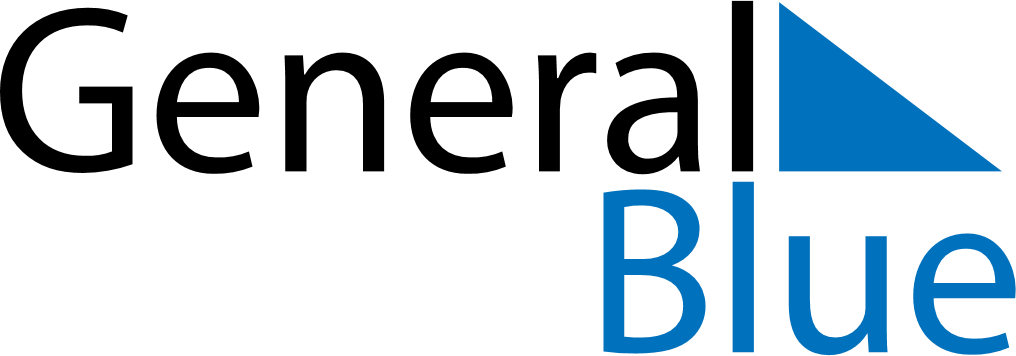 November 2020November 2020November 2020FinlandFinlandMondayTuesdayWednesdayThursdayFridaySaturdaySunday12345678Father’s Day9101112131415161718192021222324252627282930